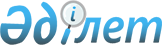 О признании утратившим силу приказа Министра охраны окружающей среды Республики Казахстан от 9 июня 2003 года № 129-п "Об утверждении Правил оценки воздействия намечаемой деятельности на окружающую среду при разработке государственных, отраслевых и региональных программ развития отраслей экономики, схем размещения производительных сил"Приказ Министра охраны окружающей среды Республики Казахстан от 24 января 2010 года № 18-ө

      В целях приведения в соответствие с действующим законодательством Республики Казахстан, руководствуясь статьей 27 Закона Республики Казахстан "О нормативных правовых актах", ПРИКАЗЫВАЮ:



      1. Признать утратившим силу приказ Министра охраны окружающей среды Республики Казахстан от 9 июня 2003 года № 129-п "Об утверждении Правил оценки воздействия намечаемой деятельности на окружающую среду при разработке государственных, отраслевых и региональных программ развития отраслей экономики, схем размещения производительных сил" (зарегистрированный в Реестре государственной регистрации нормативных правовых актов за № 2376).



      2. Настоящий приказ вводится в действие со дня подписания.      Министр                                    Н. Ашимов
					© 2012. РГП на ПХВ «Институт законодательства и правовой информации Республики Казахстан» Министерства юстиции Республики Казахстан
				